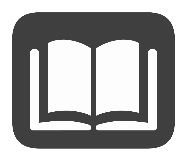 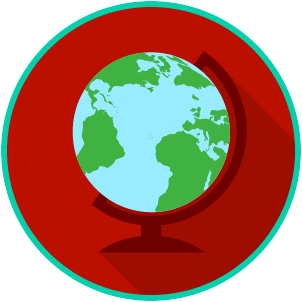 Reading: Systems of Government Scenarios Benchmark Clarification 4: Students will analyze scenarios describing various systems of government.Reading TaskResponseWhat ideas are presented in the reading?What is the central idea of the reading?Select two words or phrases that support the central idea.How might this reading connect to your own experience or something you have seen, read, or learned before?Create a scenario of your own that describes one of the systems of government you learned about (parliamentary, federal, confederal, or unitary). Create a scenario of your own that describes one of the systems of government you learned about (parliamentary, federal, confederal, or unitary). 